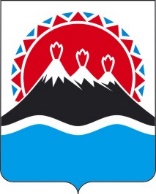 П О С Т А Н О В Л Е Н И ЕПРАВИТЕЛЬСТВА  КАМЧАТСКОГО КРАЯ                   г. Петропавловск-КамчатскийПРАВИТЕЛЬСТВО ПОСТАНОВЛЯЕТ:1. Внести в государственную программу Камчатского края «Развитие здравоохранения Камчатского края», утвержденную постановлением Правительства Камчатского края от 29.11.2013 № 524-П, изменения согласно приложению к настоящему постановлению.2. Настоящее постановление вступает в силу после дня его официального опубликования.Изменения в государственную программу Камчатского края «Развитие здравоохранения Камчатского края», утвержденную постановлением Правительства Камчатского края от 29.11.2013 № 524-П (далее - Программа)1. В паспорте Программы:1) раздел «Объемы бюджетных ассигнований Программы» изложить в следующей редакции:2) пункт 3 раздела «Ожидаемые результаты реализации Программы» изложить в следующей редакции:«3) снижение младенческой смертности до 4,2 случаев на 1000 родившихся живыми».        2. В паспорте Подпрограммы 1 «Профилактика заболеваний и формирование здорового образа жизни. Развитие первичной медико-санитарной помощи»: 1) раздел «Задачи Подпрограммы 1» дополнить пунктом следующего содержания:«5) реализация программы «Модернизация первичного звена здравоохранения»;        2) раздел «Объем бюджетных ассигнований Подпрограммы 1» изложить в следующей редакции:3) пункты 3; 8 и 12 раздела «Ожидаемые результаты реализации Подпрограммы 1» изложить в следующей редакции:«3) увеличение числа лиц (пациентов), дополнительно эвакуированных с использованием санитарной авиации, до 302 человека;8) доля лиц, госпитализированных по экстренным показаниям в течение первых суток, от общего числа больных, к которым совершены вылеты, составит не менее 91%;12) уменьшение розничных продаж алкогольной продукции на душу населения до 5,94 литров».3. В паспорте Подпрограммы 2 «Совершенствование оказания специализированной, включая высокотехнологичную, медицинской помощи, скорой, в том числе скорой специализированной, медицинской помощи, медицинской эвакуации»:1) раздел «Объем бюджетных ассигнований Подпрограммы 2» изложить в следующей редакции: 2) пункты 11; 12; 18; 21 и 22 раздела «Ожидаемые результаты реализации Подпрограммы 2» изложить в следующей редакции:«11) увеличение удельного веса больных злокачественными новообразованиями, состоящих на учете с момента установления диагноза 5 лет и более, до 61%;12) снижение одногодичной летальности больных злокачественными новообразованиями до 16,5%;        18) увеличение доли больных с выявленными злокачественными новообразованиями на I-II стадии заболевания до 63,5%;21)   уменьшение больничной летальности от инфаркта миокарда до 7,9%;22) уменьшение больничной летальности от острого нарушения мозгового кровообращения до 13,7».4. Раздел «Объемы бюджетных ассигнований Подпрограммы 3» паспорта подпрограммы 3 «Управление развитием отрасли» изложить в следующей редакции:5. В паспорте Подпрограммы 4 «Охрана здоровья матери и ребенка»:1) раздел «Объемы бюджетных ассигнований Подпрограммы 4» изложить в следующей редакции:2) пункты 5 и 6 раздела «Ожидаемые результаты реализации Подпрограммы 4» изложить в следующей редакции:«5) снижение смертности детей в возрасте 0-4 года до 5,5 случаев на 1000 родившихся живыми;6) снижение смертности детей в возрасте 0-17 лет до 47,6 случаев на 100 тыс. детей соответствующего возраста».6. Раздел «Объемы бюджетных ассигнований Подпрограммы 5» паспорта подпрограммы 5 «Развитие медицинской реабилитации и санаторно-курортного лечения, в том числе детям» изложить в следующе редакции:7. Раздел «Объемы бюджетных ассигнований Подпрограммы 6» паспорта подпрограммы 6 «Оказание паллиативной помощи, в том числе детям» изложить в следующей редакции:8. Раздел «Объемы бюджетных ассигнований Подпрограммы 7» паспорта подпрограммы 7 «Кадровое обеспечение системы здравоохранения» изложить в следующей редакции»:9. Раздел «Объемы бюджетных ассигнований Подпрограммы 8» паспорта подпрограммы 8 «Совершенствование системы лекарственного обеспечения, в том числе в амбулаторных условиях» изложить в следующей редакции:10. Раздел «Объемы бюджетных ассигнований Подпрограммы 9» паспорта подпрограммы 9 «Инвестиционные мероприятия в здравоохранении Камчатского края» изложить в следующей редакции:11. Раздел «Объемы бюджетных ассигнований Подпрограммы А» паспорта подпрограммы А «Финансовое обеспечение территориальной программы обязательного медицинского страхования» изложить в следующей редакции:12. Раздел «Объемы бюджетных ассигнований Подпрограммы Б» паспорта подпрограммы Б «Совершенствование оказания экстренной медицинской помощи, включая эвакуацию в Камчатском крае» изложить в следующей редакции:  13. Дополнить раздел 1 «Приоритеты и цели региональной политики в сфере реализации Программы», части 1.7 пунктом следующего содержания:«у) основного мероприятия 1.9 «Модернизация первичного звена здравоохранения Камчатского края».14. В таблице 1 приложения к Программе:1) пункт 3 раздела «Государственная программа Камчатского края «Развитие здравоохранения Камчатского края» изложить в следующей редакции:«                                                                                                                                                                                                       »;2)  пункты 1.3; 1.8 и 1.12 раздела «Подпрограмма 1 «Профилактика заболеваний и формирование здорового образа жизни. Развитие первичной медико-санитарной помощи» изложить в следующей редакции:«                                                                                                                                                                                                       »;3) пункты 2.9; 2.10; 2.16; 2.19; 2.20 и 2.22 раздела «Подпрограмма 2 «Совершенствование оказания специализированной, включая высокотехнологичную, медицинской помощи, скорой, в том числе скорой специализированной, медицинской помощи, медицинской эвакуации» изложить в следующей редакции:«                                                                                                                                                                                                       »;4) пункт 3.2 раздела «Подпрограмма 3 «Управление развитием отрасли» изложить в следующей редакции:«                                                                                                                                                                                                       »;5) пункты 4.5; 4.6 и 4.7 раздела «Подпрограмма 4 «Охрана здоровья матери и ребенка» изложить в следующей редакции:«                                                                                                                                                                                                       »;6) пункт 7.6 раздела «Подпрограмма 7 «Кадровое обеспечение системы здравоохранения» изложить в следующей редакции:«                                                                                                               ».15. В таблице 2 приложения к Программе:1) раздел «Подпрограмма 1 «Профилактика заболеваний и формирование здорового образа жизни. Развитие первичной медико-санитарной помощи» дополнить пунктом 1.9 следующего содержания:«».          16. Приложение 3 к программе изложить в следующей редакции:[Дата регистрации]№[Номер документа]О внесении изменений в государственную программу Камчатского края «Развитие здравоохранения Камчатского края», утвержденную постановлением Правительства Камчатского края от 29.11.2013 № 524-П Председатель Правительства - Первый вице-губернатор Камчатского края[горизонтальный штамп подписи 1]А.О. КузнецовПриложение к постановлениюПравительства Камчатского краяот   ________________№ _______«Объемы бюджетныхассигнований Программыобщий объем финансирования Программы составляет 206 951 920,36078 тыс. руб., в том числе за счет средств:федерального бюджета (по согласованию) – 18 508 963,63550 тыс. руб., из них по годам:2014 год - 301 680,83306 тыс. руб.;2015 год - 275 718,45865 тыс. руб.;2016 год - 173 142,70000 тыс. руб.;2017 год - 290 313,30100 тыс. руб.;2018 год - 663 587,37000 тыс. руб.;2019 год - 2 055 654,00000 тыс. руб.;2020 год - 3 075 771,45000 тыс. руб.;2021 год - 4 326 480,34279 тыс. руб.;2022 год - 1 908 272,50000 тыс. руб.;2023 год - 5 186 395,70000 тыс. руб.;2024 год - 179 498,94000 тыс. руб.;2025 год - 72 448,04000 тыс. руб.;краевого бюджета (без учета межбюджетных трансфертов (далее - МБТ) бюджету территориального фонда обязательного медицинского страхования Камчатского края (далее также - ТФОМС Камчатского края) и страховых взносов на обязательное медицинское страхование неработающего населения из краевого бюджета) –61 125 287,01998 тыс. руб., из них по годам:2014 год - 3 965 908,72442 тыс. руб.;2015 год - 4 734 816,54042 тыс. руб.;2016 год - 4 750 870,33647 тыс. руб.;2017 год - 4 837 376,02063 тыс. руб.;2018 год - 5 258 223,13210 тыс. руб.;2019 год - 5 453 646,94876 тыс. руб.;2020 год - 6 482 499,70845 тыс. руб.;2021 год - 5 568 509,65980 тыс. руб.;2022 год - 4 698 311,40911 тыс. руб.;2023 год - 5 308 088,98700 тыс. руб.;2024 год - 5 208 768,82641 тыс. руб.;2025 год - 4 858 266,72641 тыс. руб.;бюджета ТФОМС Камчатского края (по согласованию) - 127 317 669,70530 тыс. руб., в том числе МБТ бюджету ТФОМС Камчатского края - 647 454,00000 тыс. руб., страховые взносы на обязательное медицинское страхование неработающего населения из краевого бюджета – 33 826 006,80000 тыс. руб., из них по годам:2014 год - 6 311 960,8500 тыс. руб., в том числе МБТ бюджету ТФОМС Камчатского края - 419 544,00000 тыс. руб., страховые взносы на обязательное медицинское страхование неработающего населения из краевого бюджета –   2 475 814,00000 тыс. руб.;2015 год - 6 984 247,45000 тыс. руб., в том числе страховые взносы на обязательное медицинское страхование неработающего населения из краевого бюджета - 2 921 173,20000 тыс. руб.;2016 год - 7 552 458,62000 тыс. руб., в том числе страховые взносы на обязательное медицинское страхование неработающего населения из краевого бюджета - 2 945 768,80000 тыс. руб.;2017 год - 7 769 846,51000 тыс. руб., в том числе МБТ бюджету ТФОМС Камчатского края - 227 900,00000 тыс. руб., страховые взносы на обязательное медицинское страхование неработающего населения из краевого бюджета –2 755 517,00000 тыс. руб.;2018 год - 9 001 288,370000 тыс. руб., в том числе страховые взносы на обязательное медицинское страхование неработающего населения из краевого бюджета - 2 819 732, 70000 тыс. руб.;2019 год - 11 196 426,71009 тыс. руб., в том числе страховые взносы на обязательное медицинское страхование неработающего населения из краевого бюджета - 2 535 049,80000 тыс. руб.;2020 год - 12 293 476,50521 тыс. руб., в том числе страховые взносы на обязательное медицинское страхование неработающего населения из краевого бюджета - 2 629 028,70000 тыс. руб.;2021 год - 12 132 058,70000 тыс. руб., в том числе страховые взносы на обязательное медицинское страхование неработающего населения из краевого бюджета - 2 789 263,60000 тыс. руб.;2022 год - 12 618 240,30000 тыс. руб., в том числе страховые взносы на обязательное медицинское страхование неработающего населения из краевого бюджета - 2 901 203,80000 тыс. руб.;2023 год - 13 330 191,10000 тыс. руб., в том числе страховые взносы на обязательное медицинское страхование неработающего населения из краевого бюджета - 3 017 818,40000 тыс. руб.;2024 год - 13 787 977,74000 тыс. руб., в том числе страховые взносы на обязательное медицинское страхование неработающего населения из краевого бюджета - 3 017 818,40000 тыс. руб.;2025 год - 14 339 496,85000 тыс. руб., в том числе страховые взносы на обязательное медицинское страхование неработающего населения из краевого бюджета - 3 017 818,40000 тыс. руб.»;«Объемы бюджетных ассигнований Подпрограммы 1общий объем финансирования Подпрограммы 1 составляет 13 988 323,23477 тыс. руб., в том числе за счет средств:федерального бюджета (по согласованию) – 3 571 502,61596 тыс. руб., из них по годам: 2014 год - 150 860,86417 тыс. руб.;2015 год - 168 306,50000 тыс. руб.;2016 год - 152 524,00000 тыс. руб.;2017 год - 135 749,90000 тыс. руб.;2018 год - 149 625,17000 тыс. руб.;2019 год - 281 522,40000 тыс. руб.;2020 год - 585 266,66042 тыс. руб.;	2021 год - 843 494,15721 тыс. руб.;2022 год - 494 343,53012 тыс. руб.;2023 год - 535 029,27404 тыс. руб.;2024 год - 37 390,08000 тыс. руб.;2025 год - 37 390,08000 тыс. руб.;краевого бюджета - 7 889 051,58881 тыс. руб., из них по годам:2014 год - 397 562,38460 тыс. руб.; 2015 год - 506 228,72834 тыс. руб.;2016 год - 452 623,58966 тыс. руб.;2017 год - 449 165,55806 тыс. руб.;2018 год - 594 707,30922 тыс. руб.;2019 год - 769 514,05964 тыс. руб.;2020 год - 944 187,64587 тыс. руб.;2021 год - 793 518,14744 тыс. руб.;2022 год - 803 639,37733 тыс. руб.;2023 год - 817 331,05041 тыс. руб.;2024 год - 785 637,91912 тыс. руб.;2025 год - 574 935,81912 тыс. руб.;бюджета ТФОМС Камчатского края (по согласованию) -  2 527 769,03000 тыс. руб., из них по годам:2014 год - 1 097 289,07000 тыс. руб.;2015 год - 1 225 148,15000 тыс. руб.;2016 год - 0,00000 тыс. руб.;2017 год - 0,00000 тыс. руб.;2018 год - 0,00000 тыс. руб.;2019 год - 64 878,91000 тыс. руб.;2020 год - 140 452,90000 тыс. руб.;2021 год - 0,00000 тыс. руб.;2022 год - 0,00000 тыс. руб.;2023 год - 0,00000 тыс. руб.;2024 год - 0,00000 тыс. руб.;2025 год - 0,00000 тыс. руб.»;«Объемы бюджетныхассигнованийПодпрограммы 2общий объем финансирования Подпрограммы 2 составляет 34 919 005,97339 тыс. руб., в том числе за счет средств:федерального бюджета (по согласованию) - 2 372 712,37499 тыс. руб., из них по годам: 2014 год - 122 971,01339 тыс. руб.;2015 год - 38 980,25865 тыс. руб.;2016 год - 786,40000 тыс. руб.;2017 год - 745,70000 тыс. руб.;2018 год - 15 191,90000 тыс. руб.;2019 год - 190 980,70000 тыс. руб.;2020 год - 1 547 709,39466 тыс. руб.;2021 год - 128 816,36429 тыс. руб.;2022 год - 166 122,80000 тыс. руб.;2023 год - 64 005,60000 тыс. руб.;2024 год - 92 791,57200 тыс. руб.;2025 год - 3 610,67200 тыс. руб.;краевого бюджета - 25 647 812,58840 тыс. руб., из них по годам:2014 год - 1 912 837,11601 тыс. руб.;2015 год - 2 017 249,83162 тыс. руб.;2016 год - 2 150 865,64650 тыс. руб.;2017 год - 2 040 750,43681 тыс. руб.;2018 год - 2 274 594,47730 тыс. руб.;2019 год - 2 077 853,37765 тыс. руб.;  2020 год - 2 834 577,65324 тыс. руб.;2021 год - 2 091 827,23667 тыс. руб.;2022 год - 2 032 068,37726 тыс. руб.;2023 год - 2 020 261,07726 тыс. руб.;2024 год - 2 114 963,67904 тыс. руб.;2025 год - 2 079 963,67904 тыс. руб.;бюджета ТФОМС Камчатского края (по согласованию) - 6 898 481,01000 тыс. руб., из них по годам:2014 год - 3 309 573,74000 тыс. руб.;2015 год - 3 588 907,27000 тыс. руб.;2016 год - 0,00000 тыс. руб.;2017 год - 0,00000 тыс. руб.;2018 год - 0,00000 тыс. руб.;2019 год - 0,00000 тыс. руб.;2020 год - 0,00000 тыс. руб.;2021 год - 0,00000 тыс. руб.;2022 год - 0,00000 тыс. руб.;2023 год - 0,00000 тыс. руб.;2024 год - 0,00000 тыс. руб.;2025 год - 0,00000 тыс. руб.»;«Объемы бюджетных                ассигнований Подпрограммы 3общий объем финансирования Подпрограммы 3 составляет 8 413 802,49618 тыс. руб., в том числе за счет средств:федерального бюджета (по согласованию) - 727 812,74158 тыс. руб., из них по годам:  2014 год - 4 054,70000 тыс. руб.;2015 год - 3 754,10000 тыс. руб.;2016 год - 3 649,20000 тыс. руб.;2017 год - 2 680,60000 тыс. руб.;2018 год - 30 141,10000 тыс. руб.;2019 год - 58 609,00000 тыс. руб.;2020 год - 508 291,79908 тыс. руб.;	2021 год - 48 957,1785 тыс. руб.;2022 год - 24 953,30000 тыс. руб.;2023 год - 17 986,10000 тыс. руб.;2024 год - 21 302,83200 тыс. руб.;2025 год - 3 432,83200 тыс. руб.;краевого бюджета - 5 996 137,79502 тыс. руб., из них по годам:2014 год - 310 644,48486 тыс. руб.;2015 год - 316 997,79947 тыс. руб.;2016 год - 324 452,94197 тыс. руб.;2017 год - 587 569,12613 тыс. руб.;2018 год - 416 403,52271 тыс. руб.;2019 год - 624 670,86387 тыс. руб.;2020 год - 622 018,28651 тыс. руб.;2021 год – 615 899,7525 тыс. руб.;2022 год - 556 213,23590 тыс. руб.;2023 год – 557 769,7459 тыс. руб.;2024 год - 549 099,01760 тыс. руб.;2025 год - 514 399,01760 тыс. руб.;бюджета ТФОМС Камчатского края (по согласованию) - 1 689 851,95958 тыс. руб., из них по годам:2014 год - 0,00000 тыс. руб.;2015 год - 0,00000 тыс. руб.;2016 год - 0,00000 тыс. руб.;2017 год - 220 857,39000 тыс. руб.;2018 год - 242 811,13000 тыс. руб.;2019 год - 347 393,02238 тыс. руб.;2020 год - 315 269,24720 тыс. руб.;2021 год - 176 475,90000 тыс. руб.;2022 год - 96 986,53000 тыс. руб.;2023 год - 97 985,60000 тыс. руб.;2024 год - 94 153,50000 тыс. руб.;2025 год - 97 919,64000 тыс. руб.».«Объемы бюджетных ассигнований Подпрограммы 4общий объем финансирования Подпрограммы 4 составляет 7 320 123,22352 тыс. руб., в том числе за счет средств:федерального бюджета (по согласованию) - 363 200,49494 тыс. руб., из них по годам:2014 год - 2 991,40000 тыс. руб.;2015 год - 0,00000 тыс. руб.;2016 год - 0,00000 тыс. руб.;2017 год - 0,00000 тыс. руб.;2018 год - 48 887,10000 тыс. руб.;2019 год - 26 466,40000 тыс. руб.;2020 год - 284 855,59494 тыс. руб.;2021 год - 0,00000 тыс. руб.; 2022 год - 0,00000 тыс. руб.; 2023 год - 0,00000 тыс. руб.;2024 год - 0,00000 тыс. руб.;2025 год - 0,00000 тыс. руб.;  краевого бюджета - 2 918 552,91858 тыс. руб., из них по годам:2014 год - 223 447,50749 тыс. руб.;2015 год - 215 641,23861 тыс. руб.;2016 год - 239 922,20882 тыс. руб.;2017 год - 220 605,77195 тыс. руб.;2018 год - 219 736,90206 тыс. руб.;2019 год - 281 818,79673 тыс. руб.; 2020 год - 412 921,57202 тыс. руб.;	2021 год - 258 092,013 тыс. руб.;2022 год - 208 481,14517 тыс. руб.;2023 год - 208 141,72593 тыс. руб.;2024 год - 214 872,01840 тыс. руб.;2025 год - 214 872,01840 тыс. руб.;бюджета ТФОМС Камчатского края (по согласованию) - 4 038 369,81000 тыс. руб., из них по годам:2014 год - 1 895 302,40000 тыс. руб.; 2015 год - 2 143 067,41000 тыс. руб.;2016 год - 0,00000 тыс. руб.;2017 год - 0,00000 тыс. руб.;2018 год - 0,00000 тыс. руб.;2019 год - 0,00000 тыс. руб.;2020 год - 0,00000 тыс. руб.;2021 год - 0,00000 тыс. руб.;2022 год - 0,00000 тыс. руб.;2023 год - 0,00000 тыс. руб.;2024 год - 0,00000 тыс. руб.;2025 год - 0,00000 тыс. руб.»;«Объемы бюджетных ассигнований Подпрограммы 5 общий объем финансирования Подпрограммы 5 составляет 196 992,80800 тыс. руб., в том числе за счет средств:федерального бюджета (по согласованию) - 22 200,00000 тыс. руб., из них по годам:2014 год - 0,00000 тыс. руб.;2015 год - 0,00000 тыс. руб.;2016 год - 0,00000 тыс. руб.;2017 год - 0,00000 тыс. руб.;2018 год - 0,00000 тыс. руб.;2019 год - 0,00000 тыс. руб.;2020 год - 22 200,00000 тыс. руб.;2021 год - 0,00000 тыс. руб.; 2022 год - 0,00000 тыс. руб.; 2023 год - 0,00000 тыс. руб.;2024 год - 0,00000 тыс. руб.;2025 год - 0,00000 тыс. руб.;  краевого бюджета составляет – 174 792,80800 тыс. руб., из них по годам:2014 год - 7 262,40000 тыс. руб.;2015 год - 23 375,40000 тыс. руб.;2016 год - 10 846,20000 тыс. руб.;2017 год - 11 403,00000 тыс. руб.;2018 год - 12 935,60000 тыс. руб.;2019 год - 13 453,00000 тыс. руб.;2020 год - 15 634,00000 тыс. руб.;2021 год - 15 634,00000 тыс. руб.;2022 год - 13 601,58000 тыс. руб.;2023 год - 13 601,58000 тыс. руб.;год - 18 523, 02400 тыс. руб.;год - 18 523, 02400 тыс. руб.».«Объемы бюджетных ассигнований Подпрограммы 6общий объем финансирования Подпрограммы 6 составляет - 1 735 801,04938 тыс. руб., в том числе за счет средств:федерального бюджета (по согласованию) – 79 603,03288 тыс. руб., из них по годам:2014 год - 0,00000 тыс. руб.;2015 год - 0,00000 тыс. руб.;2016 год - 0,00000 тыс. руб.;2017 год - 0,00000 тыс. руб.; 2018 год - 11 587,80000 тыс. руб.; 2019 год - 10 111,60000 тыс. руб.;2020 год - 30 497,73288 тыс. руб.;2021 год - 9 153,50000 тыс. руб.;2022 год - 9 126,20000 тыс. руб.;2023 год - 9 126,20000 тыс. руб.;2024 год - 0,00000 тыс. руб.;2025 год - 0,00000 тыс. руб.;краевого бюджета - 1 641 895,37950 тыс. руб., из них по годам:2014 год - 94 257,31996 тыс. руб.;2015 год - 106 158,96099 тыс. руб.;2016 год - 111 760,01777 тыс. руб.;2017 год - 121 315,13000 тыс. руб.; 2018 год - 141 624,98970 тыс. руб.; 2019 год - 150 409,66000 тыс. руб.;2020 год - 152 030,66966 тыс. руб.;2021 год - 156 000,37000 тыс. руб.;2022 год - 154 057,23000 тыс. руб.;2023 год - 154 299,23000 тыс. руб.;2024 год - 157 142,21921 тыс. руб.;2025 год - 157 142,21921 тыс. руб.».«Объемы бюджетных ассигнований Подпрограммы 7общий объем финансирования Подпрограммы 7 составляет 4 176 009,45325 тыс. руб., в том числе за счет средств:федерального бюджета (по согласованию) - 194 788,13000 тыс. руб., из них по годам:2014 год - 0,00000 тыс. руб.;2015 год - 0,00000 тыс. руб.;2016 год - 0,00000 тыс. руб.;2017 год - 0,00000 тыс. руб.;2018 год - 9 888,13000 тыс. руб.;2019 год - 12 000,00000 тыс. руб.;2020 год - 47 500,00000 тыс. руб.;2021 год - 41 800,00000 тыс. руб.;2022 год - 41 800,00000 тыс. руб.;2023 год - 41 800,00000 тыс. руб.;2024 год - 0,00000 тыс. руб.;2025 год - 0,00000 тыс. руб.;краевого бюджета - 3 938 924,82325 тыс. руб., из них по годам:2014 год - 266 483,63210 тыс. руб.;2015 год - 293 593,20812 тыс. руб.;2016 год - 386 746,23690 тыс. руб.;2017 год - 355 487,17510 тыс. руб.;2018 год - 358 803,64534 тыс. руб.;2019 год - 380 591,83000 тыс. руб.;2020 год - 437 461,44950 тыс. руб.;	2021 год - 257 870,15000 тыс. руб.;	2022 год - 228 099,01411 тыс. руб.;2023 год - 334 508,23200 тыс. руб.;2024 год - 354 690,12504 тыс. руб.;2025 год - 284 590,12504 тыс. руб.;бюджетов государственных внебюджетных фондов (по согласованию) – 42 296,50000 тыс. руб., из них по годам:2014 год - 5 500,00000 тыс. руб.; 2015 год - 7 000,00000 тыс. руб.;2016 год - 13 800,00000 тыс. руб.;2017 год - 14 120,50000 тыс. руб., в том числе за счет бюджета федерального фонда обязательного медицинского страхования - 13 800,00000 тыс. руб.; бюджета ТФОМС Камчатского края - 320,50000 тыс. руб.;2018 год - 1 000,00000 тыс. руб.;2019 год - 800,00000 тыс. руб.;2020 год - 26,00000 тыс. руб.;2021 год - 50,00000 тыс. руб.;2022 год - 0,00000 тыс. руб.;2023 год - 0,00000 тыс. руб.;2024 год - 0,00000 тыс. руб.;2025 год - 0,00000 тыс. руб.».«Объемы бюджетных ассигнований Подпрограммы 8общий объем финансирования Подпрограммы 8 составляет 8 424 338,49926 тыс. руб., в том числе за счет средств:федерального бюджета (по согласованию) - 320 292,96750 тыс. руб., из них по годам:                                           2014 год - 20 802,85550 тыс. руб.;2015 год - 64 677,60000 тыс. руб.;2016 год - 16 183,10000 тыс. руб.;2017 год - 4 816,70000 тыс. руб.;2018 год - 5 418,70000 тыс. руб.;2019 год - 5 963,90000 тыс. руб.;2020 год - 40 127,10000 тыс. руб.;2021 год - 35 504,80000 тыс. руб.;2022 год - 35 200,90000 тыс. руб.;2023 год - 35 568,40000 тыс. руб.;2024 год - 28 014,45600 тыс. руб.;2025 год - 28 014,45600 тыс. руб.;краевого бюджета - 8 104 045,53176 тыс. руб., из них по годам:2014 год - 450 250,90710 тыс. руб.;2015 год - 551 939,94573 тыс. руб.;2016 год - 692 157,31335 тыс. руб.;2017 год - 746 843,95008 тыс. руб.;2018 год - 804 821,05307 тыс. руб.;2019 год - 848 027,80000 тыс. руб.;2020 год - 983 712,93382 тыс. руб.;2021 год - 651 600,19563 тыс. руб.;2022 год - 205 588,17787 тыс. руб.;2023 год - 276 110,96711 тыс. руб.;2024 год - 946 496,14400 тыс. руб.;2025 год - 946 496,14400 тыс. руб.».«Объемы бюджетных ассигнований Подпрограммы 9 общий объем финансирования Подпрограммы 9 составляет 14 462 749,76241 тыс. руб., в том числе за счет средств:федерального бюджета (по согласованию) – 10 570 222,60863 тыс. руб., из них по годам:2014 год - 0,00000 тыс. руб.;2015 год - 0,00000 тыс. руб.;2016 год - 0,00000 тыс. руб.;2017 год - 0,000000 тыс. руб.;2018 год - 261 862,37000 тыс. руб.;2019 год - 1 470 000,00000 тыс. руб.;2020 год - 0,000000 тыс. руб.;	2021 год - 3 218 754,34279 тыс. руб.;2022 год - 1 136 725,76988 тыс. руб.;2023 год - 4 482 880,12596 тыс. руб.;2024 год - 0,00000 тыс. руб.;2025 год - 0,00000 тыс. руб.;краевого бюджета - 3 868 106,89378 тыс. руб.,из них по годам:2014 год - 303 162,97230 тыс. руб.; 2015 год - 703 631,42754 тыс. руб.;2016 год - 381 496,18150 тыс. руб.;2017 год - 146 456,88905 тыс. руб.;2018 год - 146 628,09500 тыс. руб.;2019 год - 239 673,16087 тыс. руб.;2020 год - 11 288,22410 тыс. руб.;2021 год - 656 920,66756 тыс. руб.;2022 год - 424 673,58447 тыс. руб.;2023 год - 854 175,69139 тыс. руб.;2024 год - 0,00000 тыс. руб.;2025 год - 0,00000 тыс. руб.;бюджета ТФОМС Камчатского края (по согласованию) - 24 420,26000 тыс. руб. из них по годам:2014 год - 4 295, 64000 тыс. руб.;2015 год - 20 124,62000 тыс. руб.;2016 год - 0,00000 тыс. руб.;2017 год - 0,00000 тыс. руб.;2018 год - 0,00000 тыс. руб.;2019 год - 0,00000 тыс. руб.;2020 год - 0,00000 тыс. руб.;2021 год - 0,00000 тыс. руб.;2022 год - 0,00000 тыс. руб.;2023 год - 0,00000 тыс. руб.;2024 год - 0,00000 тыс. руб.;2025 год - 0,00000 тыс. руб.».«Объемы бюджетных ассигнований Подпрограммы Аобщий объем финансирования Подпрограммы А за счет средств бюджета ТФОМС Камчатского края (по согласованию) составляет 112 096 481,13572 тыс. руб., из них по годам:2014 год - 0,00000 тыс. руб.;2015 год - 0,00000 тыс. руб.;2016 год - 7 538 658,62000 тыс. руб.;2017 год - 7 534 868,62000 тыс. руб.;2018 год - 8 757 477,24000 тыс. руб.;2019 год - 10 783 354,77771 тыс. руб.;2020 год - 11 837 728,35801 тыс. руб.;2021 год - 11 955 532,80000 тыс. руб.;2022 год - 12 521 253,77000 тыс. руб.;2023 год - 13 232 205,50000 тыс. руб.;2024 год - 13 693 824,24000 тыс. руб.;2025 год - 14 241 577,21000 тыс. руб.».«Объемы бюджетных ассигнований Подпрограммы Бобщий объем финансирования Подпрограммы Б составляет 1 218 292,72490 тыс. руб., в том числе за счет средств:федерального бюджета (по согласованию) - 286 628,66902 тыс. руб., из них по годам:2014 год - 0,00000 тыс. руб.;2015 год - 0,00000 тыс. руб.;2016 год - 0,00000 тыс. руб.;2017 год - 146 320,40100 тыс. руб.;2018 год - 130 985,10000 тыс. руб.;2019 год - 0,00000 тыс. руб.;2020 год - 9 323,16802 тыс. руб.;2021 год - 0,00000 тыс. руб.;2022 год - 0,00000 тыс. руб.;2023 год - 0,00000 тыс. руб.;2024 год - 0,00000 тыс. руб.;2025 год - 0,00000 тыс. руб.;краевого бюджета - 931 664,05588 тыс. руб., из них по годам:2014 год - 0,00000 тыс. руб.;2015 год - 0,00000 тыс. руб.;2016 год - 0,00000 тыс. руб.;2017 год - 157 778,98345 тыс. руб.;2018 год - 287 967,53770 тыс. руб.;2019 год - 67 634,40000 тыс. руб.;2020 год - 68 667,27373 тыс. руб.;2021 год - 71 147,12700 тыс. руб.;2022 год - 71 889,68700 тыс. руб.;2023 год - 71 889,68700 тыс. руб.;2024 год - 67 344,68000 тыс. руб.;2025 год - 67 344,68000 тыс. руб.».3.Младенческая смертность случаев на 1000 родившихся живыми10,5 10,3108,88,55,45,254,84,64,44,2      1.3.Число лиц (пациентов), дополнительно эвакуированных с использованием санитарной авиации    человекххххх2682612102342572793461.8.Доля лиц, госпитализированных по экстренным показаниям в течение первых суток, от общего числа больных, к которым совершены вылетыпроцентххххх909090909091911.12.Розничные продажи алкогольной продукции на душу населениялитр ххххх9,99,76,226,146,0865,94 2.9.Удельный вес больных злокачественными новообразованиями, состоящих на учете с момента установления диагноза 5 лет и более   процент4850,55151,5525153,254,856,457,260,162 2.10.Одногодичная летальность больных злокачественными образованиями   процент191919191920,320,21918,317,616,915,6 2.16.Доля больных с выявленными злокачественными новообразованиями, на I-II стадии заболевания   процентххххх54,857,257,759,661,463,265 2.19.Больничная летальность от инфаркта миокарда   процентххххх11,71110,79,88,97,97,92.20.Больничная летальность от острого нарушения мозгового кровообращенияпроцентххххх18,517,817,916,615,313,9 132.22.Количество рентген-эндоваскулярных вмешательств в лечебных целяхединицххххх769832736848961107311233.2.Доля медицинских организаций государственной системы здравоохранения Камчатского края, использующих медицинские информационные системы для организации и оказания медицинской помощи гражданам, обеспечивающих информационное взаимодействие с ЕГИСЗпроцентххххх3365100100100100100  4.5.Смертность детей в возрасте 0-4 года случаев на 1000 родившихся живымиххххх6,56,46,25,95,75,65,54.6.Смертность детей в возрасте 0-17 летслучаев на 100 тыс. детей соответст-вующего возраста8986858381626157535048,147,6  4.7.Доля посещений детьми в возрасте 0-17 лет медицинских организаций государственной системы здравоохранения Камчатского края с профилактической целью от общей численности детского населения в Камчатском краепроцентхххх4948,54949,650,150,651,5 52  7.6.Число специалистов, вовлеченных в систему непрерывного образования медицинских работников, в том числе с использованием дистанционных образовательных технологийчеловек ххххх850138038734319476452105210  1.9.Модернизация первичного звена здравоохранения Камчатского краяМинистерство здравоохранения Камчатского края20212025Обеспечение доступности и качества первичной медико-санитарной помощи, оказываемой в сельской местности, рабочих поселках, поселках городского типа и малых городах с численностью населения до 50 тыс. человек.Снижение доступности и качествапервичной медико-санитарной помощи системы здравоохранения Камчатского края Показатели 1.7; 1.9 – 1.10 